
Accessing Your Child’s Account and Switching Between Multiple Child AccountsAccount ViewClick on the arrow in the upper-right corner, next to your name.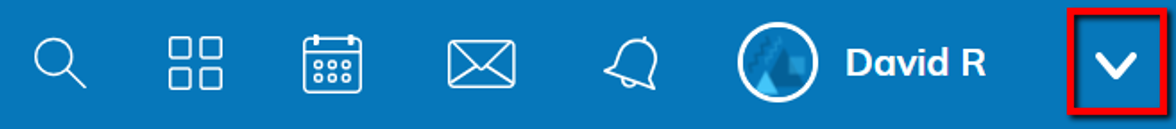 Connected Student AccountsBelow your name, you'll see the name(s) of the child(ren) associated with your account.  To view your child's activity, click the child's name from the dropdown menu.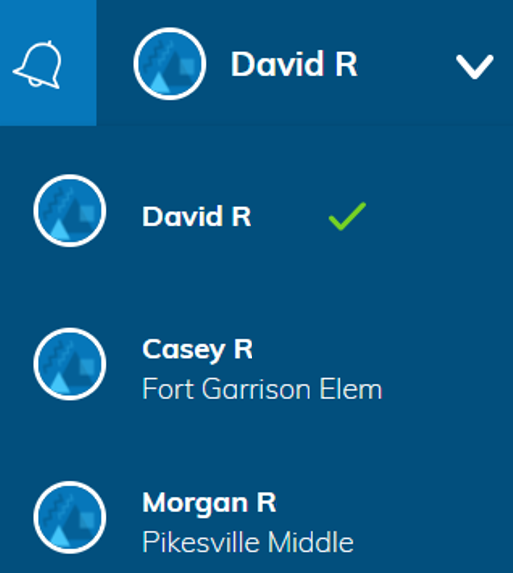 View Student Account The check mark in the drop-down menu indicates which account you are currently in.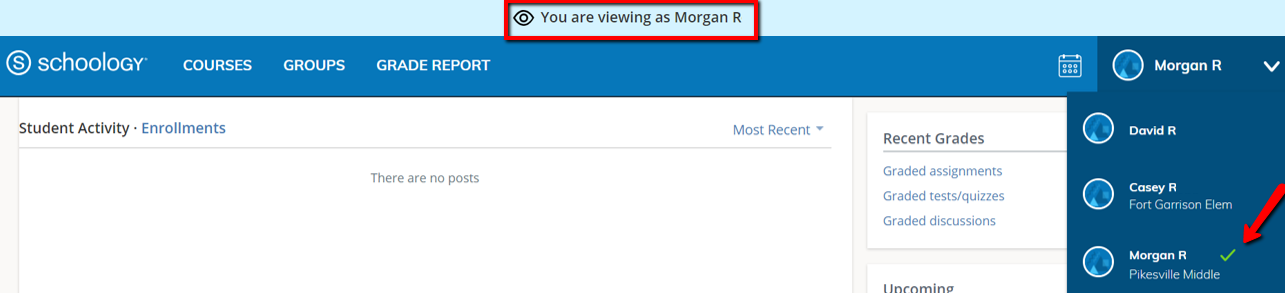 Student Account ActivitySelecting your child’s name will allow you to see activity in Schoology from your child’s perspective.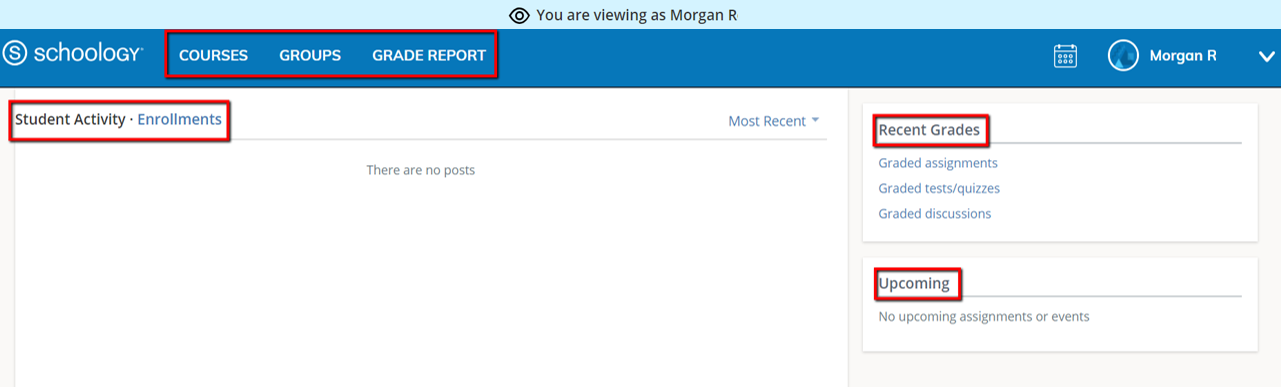 